Western AustraliaRevenue Laws Amendment Act 2014Western AustraliaRevenue Laws Amendment Act 2014Contents-Part 1 — Preliminary1.	Short title	22.	Commencement	2Part 2 — Duties Act 2008 amended3.	Act amended	34.	Section 142 amended	35.	Schedule 2 amended	4Part 3 — Land Tax Act 2002 amended6.	Act amended	47.	Section 5 amended	4Part 4 — Pay-roll Tax Assessment Act 2002 amended8.	Act amended	49.	Section 8 replaced	48.	The tax threshold	4Western AustraliaRevenue Laws Amendment Act 2014No. 15 of 2014An Act to amend the following Acts — the Duties Act 2008;the Land Tax Act 2002;the Pay-roll Tax Assessment Act 2002.[Assented to 2 July 2014]The Parliament of Western Australia enacts as follows:Part 1 — Preliminary1.	Short title		This is the Revenue Laws Amendment Act 2014.2.	Commencement		This Act comes into operation as follows —	(a)	Part 1 — on the day on which this Act receives the Royal Assent (assent day);	(b)	the rest of the Act — if assent day is on or before 1 July 2014 — on 1 July 2014;	(c)	if assent day is after 1 July 2014 — 	(i)	Part 2 comes into operation on the day after assent day; and	(ii)	Parts 3 and 4 are deemed to have come into operation on 1 July 2014.Part 2 — Duties Act 2008 amended3.	Act amended		This Part amends the Duties Act 2008.4.	Section 142 amended		In section 142(1) delete:	(b)	the unencumbered value of the land, or the land and home, the subject of the eligible transaction to which the first home owner grant relates, does not exceed — 	(i)	if there is no home on the land — $400 000; or	(ii)	otherwise — $600 000,		and includes a transaction where, due to the operation of section 42(2) or (4), duty is not chargeable on the transfer of dutiable property the subject of the transaction.		and insert:	(b)	the unencumbered value of the land, or the land and home, the subject of the eligible transaction to which the first home owner grant relates, does not exceed — 	(i)	if there is no home on the land — $400 000; or	(ii)	otherwise — $530 000,		and includes a transaction where, due to the operation of section 42(2) or (4), duty is not chargeable on the transfer of dutiable property the subject of the transaction.5.	Schedule 2 amended		In Schedule 2 Division 2 in the item relating to s. 143 delete the row commencing “If the property includes a home” and insert:Part 3 — Land Tax Act 2002 amended6.	Act amended		This Part amends the Land Tax Act 2002.7.	Section 5 amended	(1)	In section 5 delete the heading to Table 9 and insert:Table 9: Land tax rates for 2013/14	(2)	In section 5 after Table 9 insert:Table 10: Land tax rates for 2014/15 and subsequent financial yearsPart 4 — Pay-roll Tax Assessment Act 2002 amended8.	Act amended		This Part amends the Pay-roll Tax Assessment Act 2002.9.	Section 8 replaced		Delete section 8 and insert:8.	The tax threshold	(1)	The annual threshold amount for — 	(a)	the financial years beginning on 1 July 2014 and 1 July 2015 is $800 000; and	(b)	a financial year beginning on or after 1 July 2016 is $850 000.	(2)	The monthly threshold amount for — 	(a)	the financial years beginning on 1 July 2014 and 1 July 2015 is $66 667; and	(b)	a financial year beginning on or after 1 July 2016 is $70 833.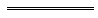 If the property includes a home$0 — $430 000
$430 001 — $530 000Nil
$19.19 per $100.00 or part of $100.00 above 
$430 000Taxable value of the landTaxable value of the landRate of land taxExceeding ($)Not exceeding ($)Rate of land tax0300 000Nil300 0001 000 0000.11 cent for each $1 in excess of $300 0001 000 0002 200 000$770 + 0.58 cent for each $1 in excess of $1 000 0002 200 0005 500 000$7 730 + 1.51 cents for each $1 in excess of $2 200 0005 500 00011 000 000$57 560 + 1.80 cents for each $1 in excess of $5 500 00011 000 000$156 560 + 2.67 cents for each $1 in excess of $11 000 000